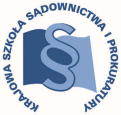 KRAJOWA SZKOŁA SĄDOWNICTWA I PROKURATURYKraków, 23 grudnia 2021 r.OAS-II.420.59.2021Dot. praktyk aplikantów X rocznika aplikacji sędziowskiej po 33 zjeździeDoPatronów praktykoraz Patronów koordynatorówaplikantów aplikacji sędziowskiejW oparciu o § 1 ust. 2 zarządzenia Dyrektora Krajowej Szkoły Sądownictwa i Prokuratury Nr 539/2021 z dnia 27 października 2021 r. w sprawie szczegółowych zasad odbywania praktyk przez aplikantów aplikacji sędziowskiej i aplikacji prokuratorskiej uprzejmie przedstawiam szczegółowy zakres tematyczny, który winien być przedmiotem praktyk aplikantów dziesiątego rocznika aplikacji sędziowskiej odbywanych od 3 do 21 stycznia 2022 r. (w sądzie rejonowym w wydziale karnym) po 33 zjeździe aplikacji sędziowskiej, który odbędzie się w dniach od 24 do 28 stycznia 2022 r.Założeniem praktyki, co do zasady, jest zaznajomienie aplikantów z czynnościami              i metodyką pracy sędziego oraz doskonalenie umiejętności wykorzystania wiedzy teoretycznej i znajomości orzecznictwa przy sporządzaniu projektów orzeczeń, zarządzeń i pism procesowych, a także poprzez uczestniczenie w czynnościach podejmowanych przez patrona praktyki. Praktyka winna utrwalać wiedzę zdobytą przez aplikanta podczas poprzedzających ją zajęć seminaryjnych w ramach zjazdu. Zgodnie z programem aplikacji sędziowskiej realizowanym przez aplikantów dziesiątego rocznika tej aplikacji, zjazdy 32 i 33 (ten ostatni odbędzie się w dniach od 24 do 28 stycznia 2022 r.) mają charakter repetytoryjny, a prowadzone na nich zajęcia mają przede wszystkim na celu powtórzenie zagadnień węzłowych z punktu widzenia egzaminu sędziowskiego, przy uwzględnieniu zmian prawa wprowadzonych po zjeździe, na którym dane zagadnienie zostało pierwotnie omówione, a także utrwalenie i uporządkowanie wiedzy zdobytej w toku całego cyklu szkolenia. Zjazd 32 jest poświęcony powtórzeniu materiału z zakresu szeroko rozumianego bloku cywilnego. Po zakończeniu tego zjazdu aplikanci mają odbyć trwającą 3 tygodnie praktykę w sądzie rejonowym w wydziale cywilnym, jak również trwającą 3 tygodnie praktykę w sądzie rejonowym w wydziale karnym, która poprzedzać będzie zjazd 33 poświęcony powtórzeniu materiału z zakresu szeroko rozumianego bloku karnego, tj. prawa karnego (materialnego i procesowego), prawa karnego wykonawczego oraz prawa karnego skarbowego.Mając na uwadze opisany wyżej charakter i cel zajęć na 32 i 33 zjeździe oraz najistotniejsze zagadnienia z zakresu szeroko rozumianego bloku karnego, wymagające powtórnego omówienia i utrwalenia przed egzaminem sędziowskim, patron praktyki oraz patron koordynator powinni przy pracy z aplikantami poświęcić uwagę przede wszystkim zaznajomieniu aplikantów z jak najszerszym kręgiem decyzji podejmowanych przez sędziego na etapie bezpośrednio poprzedzającym zakończenie postępowania przed sądem pierwszej instancji. Wskazanym jest, aby aplikanci sporządzali projekty wyroków i ich uzasadnień zapadających w jak największej liczbie różnorodnych spraw. Nadto istotne jest aby były im zlecane:analiza akt spraw na etapie bezpośrednio poprzedzającym wydanie wyroku, skoncentrowana na ocenie materiału dowodowego, przygotowaniu i wydaniu końcowego orzeczenia;zapoznanie się z czynnościami wykonywanymi przez sędziego w związku z wznowieniem przewodu sądowego oraz skierowaniem sprawy na posiedzenie w trybie art. 420 § 1 i 2 k.p.k.;sporządzanie projektów następujących decyzji procesowych:wyroku skazującego;wyroku uniewinniającego;wyroku warunkowo umarzającego postępowanie;wyroku umarzającego postępowanie;wyroku łącznego;postanowienia o uzupełnieniu wyroku w trybie art. 420 § 1 i 2 k.p.k.;postanowienia o ustaleniu kosztów procesu w trybie art. 626 § 2 k.p.k.;sporządzanie projektów uzasadnień wyżej wymienionych orzeczeń;obliczanie wydatków poniesionych w toku procesu przez Skarb Państwa.Celowym jest, aby w toku praktyki powierzać aplikantom zróżnicowane zadania, dotyczące możliwie najszerszego spektrum spraw rozpoznawanych w wydziałach karnych sądów rejonowych. Ponieważ jednak praktyka ta ma służyć nie tylko nabyciu umiejętności praktycznych, przydatnych przy wykonywaniu czynności orzeczniczych, ale przede wszystkim odpowiedniemu przygotowaniu do egzaminu sędziowskiego, szczególny nacisk należy położyć na sporządzanie projektów wyroków wraz z ich pisemnym uzasadnieniem.Kierownik Działu Dydaktycznego OASdr Mariusz Kucharczyksędzia